Theme 2022Engineers & Cushman                                 “ Airfield Liberation”5th - 7th August 2022 Airfield E.B.G.G Veldekensdreef 8   9500 Geraardsbergen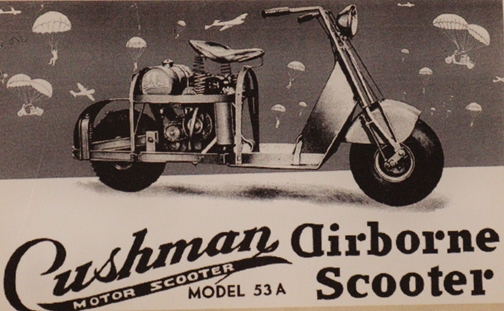 WWII CAMP“ Airfield liberation”5 - 7th  August 2022 Airfield E.B.G.G50° 45' 17'' N / 03° 51' 45'' EOverboelare-GeraardsbergenProgram:Friday 5nd(privat)  12:00 am  arrivals to the camp and building display’s7:00  pm dinner Pitta &fries9:00  pm booze,  music at the Camp with live performance Saturday 6th(open for public)8:00 am wake up & breakfast (Reservations  before)9:30 am lining-up of convoy10:00 am departure of the Flemish Ardennes Tour (FAT)2:00  pm return to  base camp            Static show            Re-enactment walk !!!!            Air show            Bar Open            Evening Program : Movie night and lots of booze!Sunday 7th(open for public)8:00 am wake up & breakfast9:30 am lining-up of convoy10:00 am departure  of the Dender valley  tour (DVT)14:00 am return to Base camp with drive past in front of the audience            Static show            Re-enactment            Air show            Bar Open6:00 pm End of the Camp and say goodbye.Possible to stay till Monday with free breakfast !!!!!!REGISTER BEFORE 20th of July!!!!!!!!!!!a great weekend in a unique atmosphere!!!!2 nice road tours (FAT & DVT)  for re-enactors :Display building, re-enactment walk,…..Possibility to set up display’s (medic post, radio office, field hospital, barbers shop…)Friday evening contests (pilots baptism)Limited power 220V available but bring your own power cables to the connection point.Camp on luxurious (soft) grassGood weather can be arranged (max 138°F)Price list:Total  price for the weekend only 60€Including :-Pitta & fries@friday  evening -Hot-Dog on the road- Saturday pork roast each registered person  (One day = 5€/without food)Grand total of 60€/pp  to be withdrawn on the account number of  airfieldliberation : reference = WWII camp + nameIBAN: BE70 7310 4671 0525BIC: KREDBEBBInfo : www.airfieldliberation.be          airfieldliberation@gmail.com